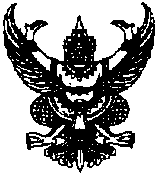 ประกาศองค์การบริหารส่วนตำบลปากช่องเรื่อง สอบราคาจัดซื้อเครื่องปรับอากาศชนิดแขวน จำนวน 8 เครื่อง………………………………………………		ด้วยองค์การบริหารส่วนตำบลปากช่อง มีความประสงค์จะสอบราคาจัดซื้อเครื่องปรับอากาศชนิดแขวน ขนาดไม่น้อยกว่า 36,000 บีทียู พร้อมติดตั้งที่อาคารสำนักงานองค์การบริหารส่วนตำบลปากช่อง จำนวน 8 เครื่อง งบประมาณดำเนินการ 400,000 บาท (-สี่แสนบาทถ้วน-) โดยมีรายละเอียดดังนี้		- เป็นเครื่องปรับอากาศที่ประกอบสำเร็จรูปทั้งชุด ทั้งหน่วยส่งความเย็นและหน่วยระบายความร้อนจากโรงงานเดียวกัน		- มีระบบฟอกอากาศที่สามารถดักจับอนุภาคฝุ่นละอองและสามารถถอดล้างทำความสะอาดได้		- มีเครื่องหน่วงเวลาการทำงานของคอมเพรสเซอร์		- ราคาที่กำหนดเป็นราคาที่รวมค่าติดตั้ง		- ต้องเป็นเครื่องปรับอากาศที่ปิดเครื่องหมายตามระเบียบกรมสรรพสามิตว่าด้วยการปิดและการควบคุมเครื่องหมายสำหรับเครื่องปรับอากาศตามประกาศ ณ วันที่ 25 พฤษภาคม 2538 		- มีฉลากประหยัดไฟเบอร์ 5		- รับประกัน 2 ปีซึ่งพัสดุที่จะซื้อนี้ต้องเป็นของแท้ ของใหม่ ไม่เคยใช้งานมาก่อน ไม่เป็นของเก่าเก็บ อยู่ในสภาพที่จะใช้งานได้ทันที 		ผู้มีสิทธิ์เสนอราคาจะต้องมีคุณสมบัติดังนี้		1. เป็นนิติบุคคล หรือบุคคลธรรมดา ที่มีอาชีพจำหน่ายของที่สอบราคาดังกล่าว		2.ไม่เป็นผู้ที่ถูกแจ้งเวียนชื่อเป็นผู้ทิ้งงานของทางราชการ รัฐบาล หรือหน่วยงานบริหารราชการส่วนท้องถิ่นในขณะที่ยื่นซองสอบราคา		3. ไม่เป็นผู้ได้รับเอกสิทธิ์หรือความคุ้มกัน ซึ่งอาจปฏิเสธไม่ยอมขึ้นศาลไทย เว้นแต่รัฐบาลของผู้เสนอราคาได้มีคำสั่งให้สละสิทธิ์ความคุ้มกันเช่นว่านั้น		4. เป็นผู้ที่ผ่านการคัดเลือกผู้มีคุณภาพผู้มีคุณสมบัติเบื้องต้นในการซื้อขององค์การบริหารส่วนตำบลปากช่อง		5. ไม่เป็นผู้มีผลประโยชน์ร่วมกันกับผู้เสนอราคารายอื่นที่เข้าเสนอราคาให้แก่องค์การบริหารส่วนตำบลปากช่อง ณ วันประกาศสอบราคา หรือไม่เป็นผู้กระทำการอันเป็นการขัดขวางการแข่งขันราคาอย่างเป็นธรรมในการสอบราคาซื้อครั้งนี้-2-		กำหนดยื่นซองสอบราคา ในวันที่ 23 เดือน มกราคม พ.ศ. 2555 ถึงวันที่ 6 เดือน กุมภาพันธ์ พ.ศ. 2555 ตั้งแต่เวลา 08.30 น. ถึง 16.30 น. ณ ส่วนการคลัง อบต.ปากช่อง และกำหนดเปิดซองใบเสนอราคาในวันที่ 7 เดือน กุมภาพันธ์ พ.ศ. 2555 ตั้งแต่เวลา 13.00 น. เป็นต้นไป ณ ศูนย์รวมข้อมูลข่าวสารการซื้อหรือการจ้างของ อบต. ระดับอำเภอ (ที่ว่าการอำเภอปากช่อง)		ผู้สนใจติดต่อขอรับ / ซื้อเอกสารสอบราคาในราคาชุดละ 700 บาท (-เจ็ดร้อยบาทถ้วน-)              ได้ที่ทำการองค์การบริหารส่วนตำบลปากช่อง ระหว่างวันที่ 23 เดือน มกราคม พ.ศ. 2555 ถึงวันที่ 6 เดือน กุมภาพันธ์ พ.ศ. 2555 ตั้งแต่เวลา 08.30 น. ถึง 16.30 น. ดูรายละเอียดได้ที่เว็บไซต์ www.pakchongsao.go.th , www.nakhonratchasima.go.th หรือสอบถามทางโทรศัพท์ หมายเลข 0-4431-8001,0-4431-8109 และ 0-4431-8110  ได้ที่ส่วนการคลัง งานพัสดุ ในวันและเวลาราชการ			ประกาศ ณ วันที่ 23 เดือน มกราคม พ.ศ. 2555                                                    ( นายเสกสันต์  ทองสวัสดิ์วงศ์ )     นายกองค์การบริหารส่วนตำบลปากช่องเอกสารสอบราคาซื้อ เลขที่ 2 / 2555สอบราคาจัดซื้อเครื่องปรับอากาศชนิดแขวน จำนวน 8 เครื่องตามประกาศองค์การบริหารส่วนตำบลปากช่อง ลงวันที่ 23 เดือน มกราคม พ.ศ. 2555		องค์การบริหารส่วนตำบลปากช่อง ซึ่งต่อไปนี้เรียกว่า “องค์การบริหารส่วนตำบล” มีความประสงค์จะสอบราคาจัดซื้อเครื่องปรับอากาศชนิดแขวน ขนาดไม่น้อยกว่า 36,000 บีทียู พร้อมติดตั้งที่อาคารสำนักงานองค์การบริหารส่วนตำบลปากช่อง จำนวน 8 เครื่อง งบประมาณดำเนินการ 400,000 บาท             (-สี่แสนบาทถ้วน-) โดยมีรายละเอียดดังนี้		- เป็นเครื่องปรับอากาศที่ประกอบสำเร็จรูปทั้งชุด ทั้งหน่วยส่งความเย็นและหน่วยระบายความร้อนจากโรงงานเดียวกัน		- มีระบบฟอกอากาศที่สามารถดักจับอนุภาคฝุ่นละอองและสามารถถอดล้างทำความสะอาดได้		- มีเครื่องหน่วงเวลาการทำงานของคอมเพรสเซอร์		- ราคาที่กำหนดเป็นราคาที่รวมค่าติดตั้ง		- ต้องเป็นเครื่องปรับอากาศที่ปิดเครื่องหมายตามระเบียบกรมสรรพสามิตว่าด้วยการปิดและการควบคุมเครื่องหมายสำหรับเครื่องปรับอากาศตามประกาศ ณ วันที่ 25 พฤษภาคม 2538 		- มีฉลากประหยัดไฟเบอร์ 5		- รับประกัน 2 ปีซึ่งพัสดุที่จะซื้อต้องเป็นของแท้ ของใหม่ ไม่เคยใช้งานมาก่อน ไม่เป็นของเก่าเก็บ อยู่ในสภาพที่จะใช้งานได้ทันที และมีคุณลักษณะเฉพาะตรงตามที่กำหนดไว้ในเอกสารสอบราคาฉบับนี้ โดยมีข้อแนะนำและข้อกำหนด ดังต่อไปนี้		1. เอกสารแนบท้ายเอกสารสอบราคา		1.1 รายละเอียดคุณลักษณะเฉพาะ		1.2 แบบใบเสนอราคา		1.3 แบบสัญญาซื้อขาย		1.4 แบบหนังสือค้ำประกัน			(1) หลักประกันสัญญา		1.5 บทนิยาม			(1) ผู้เสนอราคาที่มีผลประโยชน์ร่วมกัน			(2) การขัดขวางการแข่งขันราคาอย่างเป็นธรรม		1.6 แบบบัญชีเอกสาร			(1) บัญชีเอกสารส่วนที่ 1			(2) บัญชีเอกสารส่วนที่ 2-2-		2. คุณสมบัติของผู้เสนอราคา		2.1 ผู้เสนอราคาต้องเป็นผู้มีอาชีพจำหน่ายของที่สอบราคาซื้อ2.2 ผู้เสนอราคาต้องไม่เป็นผู้ถูกแจ้งเวียนชื่อผู้ทิ้งงานของทางราชการ รัฐวิสาหกิจ หรือเป็นหน่วยการบริหารราชการส่วนท้องถิ่น หรือห้ามติดต่อหรือห้ามเข้าเสนอราคากับองค์การบริหารส่วนตำบล		2.3  ผู้เสนอราคาต้องไม่เป็นผู้ได้รับเอกสิทธิหรือความคุ้มกัน ซึ่งอาจปฏิเสธไม่ยอมขึ้นศาลไทยเว้นแต่รัฐบาลของผู้เสนอราคาได้มีคำสั่งให้สละสิทธิ์และความคุ้มกันเช่นว่านั้น		2.4 ผู้เสนอราคาต้องไม่เป็นผู้มีผลประโยชน์ร่วมกันกับผู้เสนอราคารายอื่นที่เข้าเสนอราคาให้แก่องค์การบริหารส่วนตำบลปากช่อง ณ วันประกาศสอบราคา หรือไม่เป็นผู้กระทำการอันเป็นการขัดขวางการแข่งขันราคาอย่างเป็นธรรมในการสอบราคาซื้อครั้งนี้ ตามข้อ 1.5		3. หลักฐานการเสนอราคา		ผู้เสนอราคาจะต้องเสนอเอกสารหลักฐานแนบมาพร้อมกับซองสอบราคา ดังนี้		3.1 สำเนาหนังสือรับรองการจดทะเบียนหุ้นส่วนบริษัท และสำเนาใบทะเบียนภาษีมูลค่าเพิ่ม (ถ้ามี) พร้อมทั้งรับรองสำเนาถูกต้อง		สำหรับผู้ประกอบการประเภทร้านค้าจะต้องมีสำเนาหนังสือจดทะเบียนพาณิชย์และ ใบทะเบียนภาษีมูลค่าเพิ่ม (ถ้ามี) พร้อมทั้งรับรองสำเนาถูกต้อง		3.2 หนังสือมอบอำนาจซึ่งปิดอากรแสตมป์ตามกฎหมายในกรณีผู้เสนอราคามอบอำนาจให้บุคคลอื่นลงนามในใบเสนอราคาแทน		3.3 บัญชีรายการเอกสารทั้งหมดที่ได้ยื่นพร้อมกับซองสอบราคา รวมทั้งรายการและจำนวนตัวอย่าง (ถ้ามี)		4. การยื่นซองสอบราคา		4.1 ผู้เสนอราคาต้องยื่นเสนอราคาตามแบบที่กำหนดไว้ในเอกสารสอบราคาที่โดยไม่มีเงื่อนไขใด ๆ ทั้งสิ้น และจะต้องกรอกข้อความครบถ้วน ลงลายมือชื่อของผู้เสนอราคาให้ชัดเจน จำนวนเงินที่เสนอจะต้องระบุตรงกันทั้งตัวเลขและตัวอักษรโดยไม่มีการขูดลบหรือแก้ไข หากมีการขูดลบ ตก เติม แก้ไข เปลี่ยนแปลง จะต้องลงลายมือชื่อผู้เสนอราคา พร้อมประทับตรา (ถ้ามี) กำกับไว้ด้วยทุกแห่ง		4.2 ผู้เสนอราคาจะต้องเสนอราคา ให้เสนอเป็นเงินบาท และเสนอราคาเพียงราคาเดียว โดยเสนอราคาและหรือราคาต่อหน่วย ตามเงื่อนไขที่ระบุไว้ท้ายใบเสนอราคาให้ถูกต้อง ทั้งนี้ ราคารวมที่เสนอจะต้องตรงกันทั้งตัวเลข และ ตัวหนังสือ ถ้าตัวเลขและตัวหนังสือไม่ตรงกัน ให้ถือหนังสือเป็นสำคัญ โดยคิดราคารวมทั้งสิ้นซึ่งรวมค่าภาษีมูลค่าเพิ่ม ภาษีอากรอื่น ค่าขนส่ง ค่าจดทะเบียน และค่าใช้จ่ายอื่น ๆ ทั้งปวงจนกระทั่งส่งมอบพัสดุให้ ณ องค์การบริหารส่วนตำบลปากช่อง		ราคาที่เสนอ จะต้องเสนอกำหนดยืนราคาไม่น้อยกว่า 60 วัน นับแต่วันเปิดซองสอบราคา โดยภายในกำหนดยืนราคาผู้เสนอราคาต้องรับผิดชอบราคาที่ตนได้เสนอไว้และจะถอนการเสนอราคามิได้		4.3 ผู้เสนอราคาจะต้องเสนอกำหนดเวลาส่งมอบพัสดุ ไม่เกิน 30 วัน นับถัดจากวันลงนามในสัญญาซื้อขาย-3-		4.4 ผู้เสนอราคาจะต้องส่งแคตตาล็อก และหรือแบบรูปรายการละเอียดคุณลักษณะเฉพาะของเครื่องปรับอากาศดังกล่าว ไปพร้อมใบเสนอราคา เพื่อประกอบการพิจารณา หลักฐานดังกล่าวนี้ องค์การบริหารส่วนตำบลจะยึดไว้เป็นเอกสารของทางราชการ		สำหรับแคตตาล็อกที่แนบให้พิจารณา หากเป็นสำเนารูปถ่ายจะต้องรับรองสำเนาถูกต้อง โดยผู้มีอำนาจทำนิติกรรมแทนนิติบุคคล หรือบุคคลธรรมดาที่เข้าสอบราคา หากคณะกรรมการเปิดซองสอบราคามีความประสงค์ขอดูต้นฉบับแคตตาล็อก ผู้เสนอราคาจะต้องนำต้นฉบับมาให้คณะกรรมการเปิดซองสอบราคาตรวจสอบภายใน 7 วัน		4.5 ผู้เสนอราคาจะต้องส่งตัวอย่างของพัสดุที่เสนอ จำนวน...........-...........(หน่วย) เพื่อใช้ในการตรวจทดลองหรือประกอบการพิจาณา และหรือประกอบสัญญา ทั้งนี้ องค์การบริหารส่วนตำบลจะไม่รับผิดชอบในความเสียหายใด ๆ ที่เกิดขึ้นแก่ตัวอย่างดังกล่าว ตัวอย่างที่เหลือหรือไม่ใช้แล้ว องค์การบริหารส่วนตำบลจะคืนให้แก่ผู้เสนอราคา		4.6 ก่อนยื่นซองสอบราคา ผู้เสนอราคาควรตรวจดูร่างสัญญา แบบรูปและรายละเอียด ฯลฯ ให้ถี่ถ้วนและเข้าใจเอกสารสอบราคาทั้งหมดเสียก่อนที่จะตกลงยื่นซองสอบราคาเงื่อนไขในเอกสารสอบราคา4.7ผู้เสนอราคาจะต้องยื่นซองสอบราคาที่ปิดผนึกซองเรียบร้อย จ่าหน้าซองถึงประธานกรรมการเปิดซองสอบราคา โดยระบุไว้ที่หน้าซองว่า “ใบเสนอราคาตามเอกสารสอบราคาซื้อ เลขที่ 2 / 2555”โดยยื่นโดยตรงต่อองค์การบริหารส่วนตำบล ตั้งแต่วันที่ 23 มกราคม 2555 ถึงวันที่ 6 กุมภาพันธ์ 2555 ระหว่างเวลา 08.30 น. ถึง 16.30 น. ณ ส่วนการคลัง อบต. ปากช่อง เมื่อพ้นกำหนดเวลายื่นซองสอบราคาแล้วจะไม่รับซองสอบราคาโดยเด็ดขาด และคณะกรรมการเปิดซองสอบราคา       ในวันที่ 7 กุมภาพันธ์ 2555 ตั้งแต่เวลา 13.00 น. เป็นต้นไป ณ ศูนย์รวมข้อมูลข่าวสารการซื้อหรือการจ้างของ อบต. ระดับอำเภอ ( ที่ว่าการอำเภอปากช่อง )		5. หลักเกณฑ์และสิทธิในการพิจารณาราคา           5.1ในการสอบราคาครั้งนี้ องค์การบริหารส่วนตำบลปากช่องจะพิจารณาตัดสินด้วยราคารวม			                      	6.2  หากผู้เสนอราคารายใด มีคุณสมบัติไม่ถูกต้องตามข้อ 2 หรือยื่นหลักฐานการเสนอราคาไม่ถูกต้อง หรือไม่ครบถ้วนตามข้อ 3 หรือยื่นซองสอบราคาไม่ถูกต้องตามข้อ 4 แล้ว คณะกรรมการพิจารณาผลการสอบราคาจะไม่รับพิจารณาราคาผู้เสนอราคารายนั้น เว้นแต่เป็นข้อผิดพลาด หรือหลงผิดเพียงเล็กน้อยหรือผิดแผกไปจากเงื่อนไขของเอกสารสอบราคาในส่วนที่มิใช่สาระสำคัญ  ทั้งนี้เฉพาะในกรณีที่พิจารณาแล้วเห็นว่าจะเป็นประโยชน์ต่อองค์การบริหารส่วนตำบลปากช่อง เท่านั้น	6.3 องค์การบริหารส่วนตำบลสงวนสิทธิไม่พิจารณาราคาของผู้เสนอราคา โดยไม่มีการผ่อนผันในกรณีดังต่อไปนี้(1) ไม่ปรากฏชื่อผู้เสนอราคารายนั้น ในบัญชีผู้รับเอกสารสอบราคา หรือในหลักฐานการรับเอกสารสอบราคาขององค์การบริหารส่วนตำบล					                                         	(2) ไม่กรอกชื่อนิติบุคคลหรือบุคคลธรรมดา หรือลงลายมือชื่อผู้เสนอราคาอย่างหนึ่งอย่างใด หรือทั้งหมดในใบเสนอราคา-4-		(3) เสนอรายละเอียดแตกต่างไปจากเงื่อนไขที่กำหนดในเอกสารสอบราคาที่เป็นสาระสำคัญ หรือมีผลทำให้เกิดความได้เปรียบเสียเปรียบแก่ผู้เสนอราคารายอื่น		(4) ราคาที่เสนอมีการขูดลบ ตก เติม แก้ไข เปลี่ยนแปลง  โดยผู้เสนอราคามิได้ลงลายมือชื่อพร้อมประทับตรา  (ถ้ามี) กำกับไว้           5.4 ในการตัดสินการสอบราคาหรือในการทำสัญญา คณะกรรมการพิจารณาผลการสอบราคาหรือองค์การบริหารส่วนตำบลมีสิทธิให้ผู้เสนอราคาชี้แจงข้อเท็จจริง สภาพฐานะ หรือข้อเท็จจริงอื่นใดที่เกี่ยวข้องกับผู้เสนอราคาได้ องค์การบริหารส่วนตำบลปากช่อง มีสิทธิจะไม่รับราคาหรือไม่ทำสัญญาหากหลักฐานดังกล่าวไม่มีความเหมาะสมหรือไม่ถูกต้อง		5.5 องค์การบริหารส่วนตำบล ทรงไว้ซึ่งสิทธิที่จะไม่รับราคาต่ำสุด หรือราคาหนึ่งราคาใด หรือราคาที่เสนอทั้งหมดก็ได้ และอาจพิจารณาเลือกจ้างในจำนวน หรือขนาด หรือเฉพาะรายการหนึ่งรายการใด หรืออาจจะยกเลิกการสอบราคาโดยไม่พิจารณาจัดจ้างโดยก็ได้สุดแต่จะพิจารณา ทั้งนี้ เพื่อประโยชน์ของทางราชการเป็นสำคัญ และให้ถือว่าการตัดสินขององค์การบริหารส่วนตำบลปากช่อง  เป็นเด็ดขาด ผู้เสนอราคาจะเรียกค่าเสียหายใด ๆ มิได้ รวมทั้งองค์การบริหารส่วนตำบลปากช่อง จะพิจารณายกเลิกการสอบราคา และลงโทษผู้เสนอราคาเสมือนเป็นผู้ทิ้งงาน หากมีเหตุที่เชื่อได้ว่าการเสนอราคากระทำไปโดยไม่สุจริต หรือมีการสมยอมกันในการเสนอราคา			ในกรณีที่ผู้เสนอราคาต่ำสุดเสนอราคาต่ำจนคาดหมายได้ว่าไม่อาจดำเนินงานตามสัญญาได้  คณะกรรมการพิจารณาผลการสอบราคาหรือองค์การบริหารส่วนตำบลปากช่อง จะให้เสนอราคานั้นนั้นชี้แจงและแสดงหลักฐานที่ทำให้เชื่อได้ว่าผู้เสนอราคาสามารถดำเนินงาน ตามสอบราคาซื้อให้เสร็จสมบูรณ์หากคำชี้แจงไม่เป็นที่รับฟังได้ องค์การบริหารส่วนตำบลปากช่องมีสิทธิที่จะไม่รับราคาของผู้เสนอราคารายนั้น 	6. การทำสัญญาซื้อขายในกรณีที่ผู้ชนะการสอบราคาจะต้องทำสัญญาซื้อ ตามแบบสัญญาดังระบุในข้อ 1.3  กับองค์การบริหารส่วนตำบลปากช่อง ภายใน 7 วัน นับถัดจากวันที่ได้รับแจ้ง และจะต้องวางหลักประกันสัญญาเป็นจำนวนเงินเท่ากับร้อยละห้า ของราคาค่าของที่สอบราคาได้ ให้องค์การบริหารส่วนตำบลปากช่องยึดถือไว้ในขณะทำสัญญา โดยใช้หลักประกันอย่างหนึ่งอย่างใด ดังต่อไปนี้6.1  เงินสด                     		6.2  เช็คที่ธนาคารสั่งจ่ายให้แก่องค์การบริหารส่วนตำบล  โดยเป็นเช็คลงวันที่ทำสัญญาหรือก่อนหน้านั้นไม่เกิน 3 วันทำการของทางราชการ6.3  หนังสือค้ำประกันของธนาคารภายในประเทศ ตามแบบหนังสือค้ำประกัน ดังระบุในข้อ 1.4 6.4  พันธบัตรรัฐบาลไทย6.5หนังสือค้ำประกันของบริษัทเงินทุนที่ได้รับอนุญาตให้ประกอบกิจการเงินทุนเพื่อการพาณิชย์และประกอบธุรกิจค้ำประกัน ตามประกาศของธนาคารแห่งประเทศไทย ตามรายชื่อบริษัทเงินทุนที่ธนาคารแห่งประเทศไทยได้แจ้งเวียนให้ส่วนราชการต่าง ๆ ทราบแล้ว โดยอนุโลมให้ใช้ตามตัวอย่างหนังสือค้ำประกันของธนาคารตามที่คณะกรรมการว่าด้วยการพัสดุกำหนด-5-7. อัตราค่าปรับค่าปรับตามแบบสัญญาซื้อขาย ให้คิดในอัตราร้อยละ 0.10 ต่อวันการรับประกันความชำรุดบกพร่องผู้ชนะการสอบราคาซึ่งได้ทำข้อตกลงเป็นหนังสือ หรือทำสัญญาจ้างตามแบบดังระบุในข้อ 1.3 แล้วแต่กรณี จะต้องรับประกันความชำรุดบกพร่องของงานจ้างที่เกิดขึ้นภายในระยะเวลาไม่น้อยกว่า....-...เดือน 2 ปี นับถัดจากวันที่ผู้ซื้อรับมอบโดยผู้ขายต้องรับจัดการซ่อมแซมแก้ไขให้ใช้การได้ดีดังเดิมภายใน.....7.....วัน นับถัดจากวันที่ได้รับแจ้งความชำรุดบกพร่อง		9. ข้อสงวนสิทธิในการเสนอราคาและอื่น ๆ 		9.1 เงินค่าพัสดุสำหรับการซื้อครั้งนี้ ได้มาจากเงินงบประมาณ ขององค์การบริหารส่วนตำบลปากช่อง (เงินอุดหนุนทั่วไป) 9.2 เมื่อองค์การบริหารส่วนตำบลปากช่อง ได้คัดเลือกผู้เสนอราคารายใดให้เป็นผู้รับจ้างและได้ตกลงจ้างตามสอบราคาจ้างแล้ว ถ้าผู้จ้างจะต้องสั่งหรือนำสิ่งของดังกล่าวเข้ามา จากต่างประเทศ และของนั้นต้องนำเข้ามาโดยทางเรือในเส้นทางที่มีเรือไทยเดินอยู่ และสามารถให้บริการรับขนได้ตามที่รัฐมนตรีว่าการกระทรวงคมนาคมประกาศกำหนด ผู้เสนอราคาซึ่งเป็นผู้รับจ้างจะต้องปฏิบัติตามกฎหมายว่าด้วยการส่งเสริมพาณิชย์นาวี ดังนี้	แจ้งการสั่งหรือนำสิ่งของดังกล่าวเข้ามาจากต่างประเทศต่อสำนักงานคณะกรรมการส่งเสริมการพาณิชนาวีภายใน 7 วัน นับถัดจากวันที่ผู้รับจ้างสั่งหรือซื้อของจากต่างประเทศ เว้นแต่เป็นของที่รัฐมนตรีว่าการกระทรวงคมนาคมประกาศยกเว้นให้บรรทุกโดยเรืออื่นได้		(2)     จัดการให้สิ่งของที่ดังกล่าวบรรทุกโดยเรือไทย หรือ     เรือที่มีสิทธิเช่นเดียวกับเรือไทยจากต่างประเทศมายังประเทศไทย เว้นแต่จะได้รับอนุญาตจากสำนักงานคณะกรรมการส่งเสริมการพาณิชย์นาวีให้บรรทุกสิ่งของนั้น โดยเรืออื่นที่มิใช่เรือไทย ซึ่งจะต้องได้รับอนุญาตเช่นนั้นก่อนบรรทุกของลงเรืออื่น หรือเป็นของที่รัฐมนตรีว่าการกระทรวงคมนาคม ประกาศยกเว้นให้บรรทุกโดยเรืออื่น(3) ในกรณีที่ไม่ปฏิบัติตาม (1) หรือ (2) ผู้ขายจะต้องรับผิดตามกฎหมายว่าด้วยการส่งเสริมการพาณิชย์นาวี	      			9.3 ผู้เสนอราคาซึ่งองค์การบริหารส่วนตำบลปากช่อง ได้คัดเลือกแล้วไม่ไปทำสัญญาหรือข้อตกลงภายในเวลาที่ทางราชการกำหนดดังระบุไว้ในข้อ 6 องค์การบริหารส่วนตำบลปากช่อง อาจพิจารณาเรียกร้องให้ชดใช้ความเสียหาย (ถ้ามี) รวมทั้งจะพิจารณาให้เป็นผู้ทิ้งงานตามระเบียบของทางราชการ9.4 องค์การบริหารส่วนตำบลสงวนสิทธิที่จะแก้ไข  เพิ่มเติมเงื่อนไขหรือข้อกำหนดในแบบสัญญาให้เป็นไปตามความเห็นของอัยการจังหวัดหรือสำนักงานอัยการสูงสุด  (ถ้ามี)องค์การบริหารส่วนตำบลปากช่อง( นายเสกสันต์  ทองสวัสดิ์วงศ์ ) นายกองค์การบริหารส่วนตำบลปากช่อง                                             วันที่ 23 เดือน มกราคม พ.ศ. 2555